Domácí příprava 23. -27.3.ČJ – vyj. slova po V – opět vymyslet příběh, nebo 1O vět. Vybrat pod. jména a určit vzor, přídavná jména – vytvořit příslovce , vypsat slovesa.- pustit si prezentaci k pod. jménům – postup: -1. Klikni na slovo Prezentace                                                                                   - 2. Vlevo klikni na slovo Od začátku                                                                                  - 3. Potom posouváš klávesnicí – ENTER                                                                                  - 4. Úkoly si nejdříve řekni a kontrola je kliknutím na ENTER   Doufám, že tato prezentace ti pomůže k opakování o pod. jménech. Můžeš si ji pustit víckrát a počítej si správné odpovědi.- žlutý sešítek  str. 22 – pozorně prostuduj a splň 22/1,2 (Kontroluj  v klíči)- WWW.pro školy- vyjmenovaná slova po V ,Z  - viděla jsem jen 9 žáků, že plní , přidejte se , vše vidím.MAPokračuj: zadní strana 5,6  + dole 13 celou řadu4 žáci minule zvládli mat. oříšky, kdo se přidá? --  str.61/12,14Prezentace na geometrii si spustíte stejný způsobem jako v ČJ-www.proškoly –zlomky- úkol 4 výpočty z celkuVlastivědaPřečti si pozorně Život ve středověku  str. 30 -32 – do sešitu napiš odpovědi 32/1 -6 (můžeš naklreslit některou gotickou stavbu) ˇ+ PS str 18PřírodovědaPřečti str. 51 -53  a do sešitu si přepiš červené rámečky Už víme ,že str. 51 dole  a 53 nahoře+ PS str.47Tak hodně zdaru, ať se daří a hlavně vše dělejte v klídku. Těším se na vaše e-maily.Když něco nepůjde, pište, ráda poradím.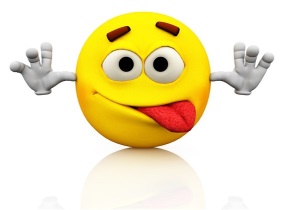 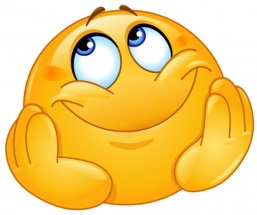 